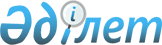 О Программе по разработке (внесению изменений, пересмотру) межгосударственных стандартов, в результате применения которых на добровольной основе обеспечивается соблюдение требований технического регламента Таможенного союза "Технический регламент на масложировую продукцию" (ТР ТС 024/2011), а также межгосударственных стандартов, содержащих правила и методы исследований (испытаний) и измерений, в том числе правила отбора образцов, необходимые для применения и исполнения требований технического регламента Таможенного союза "Технический регламент на масложировую продукцию" (ТР ТС 024/2011) и осуществления оценки соответствия объектов технического регулирования
					
			Утративший силу
			
			
		
					Решение Коллегии Евразийской экономической комиссии от 10 декабря 2013 года № 290. Утратило силу решением Коллегии Евразийской экономической комиссии от 29 июня 2021 года № 75.
      Сноска. Утратил силу решением Коллегии Евразийской экономической комиссии от 29.06.2021 № 75 (вступает в силу по истечении 30 календарных дней с даты его официального опубликования).
      Сноска. Заголовок с изменением, внесенным решением Коллегии Евразийской экономической комиссии от 01.09.2015 № 111 (вступает в силу по истечении 30 календарных дней с даты его официального опубликования).
       В соответствии со статьей 3 Договора о Евразийской экономической комиссии от 18 ноября 2011 года Коллегия Евразийской экономической комиссии решила:
      1. Утвердить прилагаемую Программу по разработке (внесению изменений, пересмотру) межгосударственных стандартов, в результате применения которых на добровольной основе обеспечивается соблюдение требований технического регламента Таможенного союза "Технический регламент на масложировую продукцию" (ТР ТС 024/2011), а также межгосударственных стандартов, содержащих правила и методы исследований (испытаний) и измерений, в том числе правила отбора образцов, необходимые для применения и исполнения требований технического регламента Таможенного союза "Технический регламент на масложировую продукцию" (ТР ТС 024/2011) и осуществления оценки соответствия объектов технического регулирования.
      Сноска. Пункт 1 с изменением, внесенным решением Коллегии Евразийской экономической комиссии от 01.09.2015 № 111 (вступает в силу по истечении 30 календарных дней с даты его официального опубликования).


       2. Настоящее Решение вступает в силу по истечении 30 календарных дней с даты его официального опубликования. ПРОГРАММА
по разработке (внесению изменений, пересмотру)
межгосударственных стандартов, в результате применения которых
на добровольной основе обеспечивается соблюдение требований
технического регламента Таможенного союза "Технический
регламент на масложировую продукцию" (ТР ТС 024/2011), а также
межгосударственных стандартов, содержащих правила и методы
исследований (испытаний) и измерений, в том числе правила
отбора образцов, необходимые для применения и исполнения
требований технического регламента Таможенного союза
"Технический регламент на масложировую продукцию" (ТР ТС
024/2011) и осуществления оценки соответствия объектов технического регулирования
      Сноска. Заголовок с изменением, внесенным решением Коллегии Евразийской экономической комиссии от 01.09.2015 № 111 (вступает в силу по истечении 30 календарных дней с даты его официального опубликования).
      Сноска. Программа с изменением, внесенным решением Коллегии Евразийской экономической комиссии от 01.09.2015 № 111 (вступает в силу по истечении 30 календарных дней с даты его официального опубликования).
					© 2012. РГП на ПХВ «Институт законодательства и правовой информации Республики Казахстан» Министерства юстиции Республики Казахстан
				
Председатель Коллегии Евразийской
экономической комиссии
В. Христенко УТВЕРЖДЕНА
Решением Коллегии
Евразийской экономической комиссии
от 10 декабря 2013 года № 290
 №
п/п
Код
МКС
Наименование проекта
межгосударственного стандарта.
Виды работ
Элементы
технического
регламента
Таможенного
союза
Срок
разработки
Срок
разработки
Государство–
член
Евразийского экономического союза –
ответственный
разработчик
 №
п/п
Код
МКС
Наименование проекта
межгосударственного стандарта.
Виды работ
Элементы
технического
регламента
Таможенного
союза
начало
окончание
Государство–
член
Евразийского экономического союза –
ответственный
разработчик
1
2
3
4
5
6
7
1
67.200.10
Масло кокосовое. Общие технические условия.
Разработка ГОСТ
пункт 1
части 3
статьи 2,
статьи 5 и 8
2013 год
2014 год
Российская
Федерация
2
67.200.10
Масло пальмовое и его фракции. Общие технические условия.
Разработка ГОСТ
пункты 1 и 3
части 3 статьи 2,
статьи 5 и 8
2013 год
2014 год
Российская
Федерация
3
67.200.10
Масло пальмоядровое и его фракции. Общие технические условия.
Разработка ГОСТ
пункты 1 и 3
части 3
статьи 2,
статьи 5 и 8
2013 год
2014 год
Российская
Федерация
4
67.200.10
Масла растительные. Методы определения нежировых примесей и отстоя.
Разработка ГОСТ на основе ISO 663:2007, 
ISO 28198:2009, ISO 15301:2001
пункт 1
части 3 
статьи 2 
2013 год
2014 год
Российская
Федерация
5
67.200.10
Жиры и масла животные и растительные. Определение кислотного числа и кислотности.
Разработка ГОСТ на основе ГОСТ 5476-80, ISO 660:2009
приложение 1
2013 год
2014 год
Российская
Федерация
6
67.200.10
Жиры и масла животные и растительные. Определение содержания влаги и летучих веществ.
Разработка ГОСТ на основе ГОСТ 11812-66,ISO 662:1998
пункт 1
части 3 
статьи 2
2013 год
2014 год
Российская
Федерация
7
67.200.10
Жиры и масла животные и растительные. Подготовка пробы для испытаний.
Разработка ГОСТ на основе ISO 661:2003
статьи 2, 5, 8 и 9,
приложение 1
2013 год
2014 год
Российская
Федерация
8
67.200.10
Жиры специального назначения. Общие технические условия.
Разработка ГОСТ на основе ГОСТ 28414-89
пункт 24
части 3
статьи 2,
статьи 5 и 8
2013 год
2014 год
Республика
Беларусь
9
67.200.10
Заменитель молочного жира. Общие технические условия.
Разработка ГОСТ
пункт 25
части 3
статьи 2,
статьи 5 и 8
2013 год
2014 год
Российская
Федерация
10
67.200.10
Масла растительные. Показатели качества. Термины и определения.
Пересмотр ГОСТ 18848-73
статьи 2 и 8
2013 год
2014 год
Российская
Федерация
11
67.200.10
Масла растительные. Производство. Термины и определения.
Пересмотр ГОСТ 21314-75
статьи 2, 5 и 8
2013 год
2014 год
Российская
Федерация
12
67.200.10
Переработка растительных масел, жиров и жирных кислот – гидрогенизационное производство. Термины и определения.
Пересмотр ГОСТ 19708-74
статьи 2, 5 и 8
2013 год
2014 год
Российская
Федерация
13
67.200.10
Масла растительные и маргариновая продукция. Метод обнаружения фальсификации.
Пересмотр ГОСТ 30623-98
пункт 1
части 3
статьи 2,
статья 5,
приложения 3 и 4
2014 год
2015 год
Российская
Федерация
14
67.200.10
Масла растительные и жиры животные. Метод определения перекисного числа.
Разработка ГОСТ на основе ISO 3960:2007
приложение 1
2015 год
2016 год
Российская
Федерация
15
67.200.10
Масла растительные и натуральные жирные кислоты. Метод определения неомыляемых веществ.
Пересмотр ГОСТ 5479-64 с учетом ISO 3596:2000, ISO 18609:2000
пункт 1
части 3
статьи 2
2014 год
2015 год
Российская
Федерация
16
67.200.10
Масла растительные. Метод определения эруковой кислоты.
Пересмотр ГОСТ 30089-93
приложение 1
2015 год
2016 год
Российская
Федерация
17
67.200.10
Жиры и масла животные и растительные. Определение титра.
Разработка ГОСТ с учетом ISO 935:1988
приложение 5
2013 год
2014 год
Российская
Федерация
18
67.200.10
Жиры и масла животные и растительные. Эквиваленты какао-масла в какао-масле и шоколаде. Часть 1. Определение наличия эквивалентов какао-масла.
Разработка ГОСТ на основе СТБ ISO 23275-1-2009
пункт 26
части 3 
статьи 2 
2015 год
2016 год
Республика
Беларусь
19
67.200.10
Жиры и масла животные и растительные. Эквиваленты какао-масла в какао-масле и шоколаде. Часть 2. Количественное определение эквивалентов какао-масла.
Разработка ГОСТ на основе СТБ ISO 23275-2-2009
пункт 26
части 3 
статьи 2
2015 год
2016 год
Республика
Беларусь
20
67.200.10
Глицерин. Правила приемки и методы испытания.
Пересмотр ГОСТ 7482-96 с учетом ISO 7366:1987
статья 5, 
приложение 5
2014 год
2015 год
Российская
Федерация
21
67.200.10
Спреды и смеси топленые. Общие технические условия.
Разработка ГОСТ на основе ГОСТ Р 52100-2003
пункты 18 – 23 
части 3
статьи 2,
статья 5,
подпункты "б" и "в" 
пункта 4
части 9 
статьи 8 
2014 год
2015 год
Российская
Федерация
22
67.200.10
Глицерин дистиллированный. Общие технические условия.
Пересмотр ГОСТ 6824-96
пункт 35
части 3 
статьи 2, 
статьи 5 и 8
2014 год
2016 год
Российская
Федерация
23
67.200.10
Глицерин натуральный сырой. Общие технические условия.
Пересмотр ГОСТ 6823-2000
пункт 1
части 4
статьи 2,
статьи 5 и 8
2014 год
2016 год
Российская
Федерация
24
67.200.10
Мыло хозяйственное твердое. Общие технические условия.
Пересмотр ГОСТ 30266-95
пункт 2
части 4
статьи 2,
статьи 5 и 8
2014 год
2016 год
Российская
Федерация
25
67.200.10
Заменители масла какао. Метод определения состава триглицеридов.
Пересмотр ГОСТ 28928-91
пункты 26 – 28
части 3
статьи 2,
статья 5
2015 год
2016 год
Республика
Беларусь
26
67.200.10
Заменители масла какао. Метод определения совместимости с маслом какао.
Пересмотр ГОСТ 28930-91
пункты 26 – 28
части 3
статьи 2,
статья 5
2015 год
2016 год
Российская
Федерация
27
67.200.10
Масла растительные. Качественная реакция на кунжутное масло.
Пересмотр ГОСТ 5488-50
статья 5,
приложение 4
2015 год
2016 год
Российская
Федерация
28
67.200.10
Масла растительные. Качественная реакция на хлопковое масло.
Пересмотр ГОСТ 5487-50
статья 5,
приложение 4
2015 год
2016 год
Российская
Федерация
29
67.200.10
Масла растительные. Методы определения массовых долей витаминов А и Е.
Пересмотр ГОСТ 30417-96
пункт 2
части 9
и пункт 4
части 10
статьи 8
2015 год
2016 год
Российская
Федерация
30
67.200.10
Мыло хозяйственное твердое и мыло туалетное. Правила приемки и методики выполнения измерений.
Пересмотр ГОСТ 790-89
статьи 5 и 9,
приложение 5
2014 год
2015 год
Российская
Федерация
31
67.200.10
Жиры и масла животные и растительные. Определение йодного числа.
Переоформление ГОСТ РISO 3961-2010 с учетом ISO 3961:2013
пункт 12
части 3 
статьи 2
2014 год
2015 год
Российская
Федерация
32
67.200.10
Жиры и масла животные и растительные. Определение перекисного числа потенциометрическим методом по конечной точке.
Разработка ГОСТ на основе ГОСТ Р ИСО 27107-2010
приложение 1
2014 год
2015 год
Российская
Федерация
33
67.200.10
Жиры и масла животные и растительные. Определение бутилоксианизола (БОА) и бутилокситолуола (БОТ) методом газожидкостной хроматографии.
Разработка ГОСТ на основе ГОСТ Р 50206-92 
(ИСО 6463-82)
пункт 2
части 9 
и пункт 4
части 10 
статьи 8
2015 год
2016 год
Российская
Федерация
34
67.200.10
Жиры и масла животные и растительные. Определение содержания токоферолов и токотриенолов методом высокоэффективной жидкостной хроматографии.
Разработка ГОСТ на основе ISO 9936:2006, 
ISO 9936:2006/Amd 1:2001, 
ISO 9936:2006/Cor. 1:2008
пункт 1 части 3 статьи 2
2014 год
2015 год
Российская Федерация
35
67.200.10
Жиры и масла животные и растительные. Определение состава и общего содержания стеролов. Метод газовой хроматографии.
Разработка ГОСТ на основе ISO 12228-1:2014
пункт 1 части 3 статьи 2
2014 год
2015 год
Российская Федерация
36
67.200.10
Жиры и масла животные и растительные. Определение условной массы на единицу объема (вес 1 литра в воздухе).
Разработка ГОСТ на основе ISO 6883:2007
пункт 1 части 3 статьи 2
2014 год
2016 год
Российская Федерация
37
67.200.10
Жиры и масла животные и растительные. Определение числа омыления.
Разработка ГОСТ на основе ISO 3657:2013
пункт 1 части 3 статьи 2
2015 год
2016 год
Российская Федерация
38
67.200.10
Жиры и масла животные и растительные. Обнаружение и идентификация летучих органических загрязняющих примесей методом газовой хроматографии/масс-спектрометрии.
Разработка ГОСТ на основе 
СТ РК ISO 15303-2012
пункт 1 части 3 статьи 2
2015 год
2017 год
Республика Казахстан
39
67.200.10
Жиры и масла животные и растительные. Определение микроэлементов методом оптической эмиссионной спектроскопии с индуктивно-связанной плазмой.
Разработка ГОСТ на основе ISO/TS 21033:2011
пункт 1 части 3 статьи 2
2016 год
2017 год
Российская Федерация